Dictées flashs - Liste 25					Dictée bilanDictées flashs - Liste 25					Dictée bilanDictées flashs - Liste 25					Dictée bilanDictées flashs - Liste 25					Dictée bilan1 - Orthographe : dans la liste, avec un crayon gris, souligne les mots qui te paraissent difficiles à écrire.2 - Grammaire : place les mots à apprendre dans le tableau des natures (tu peux utiliser ton dictionnaire). Les mots qui peuvent avoir plusieurs natures sont déjà placés.3 - Lexique : range les mots de la liste dans l’ordre alphabétique...............................................................................................................................................................................................................................................................................................................................................................................................................................4 - Orthographe : accorde le nom proposé dans les GN.épicerie 	 des .......................................... ferméesrue 		 des .......................................... en pentemessage 	 des .......................................... codés5 - Conjugaison : conjugue les verbes au temps proposé.6 - Mots à placer : complète la grille avec quelques mots de la liste.1 - Orthographe : dans la liste, avec un crayon gris, souligne les mots qui te paraissent difficiles à écrire.2 - Grammaire : place les mots à apprendre dans le tableau des natures (tu peux utiliser ton dictionnaire). Les mots qui peuvent avoir plusieurs natures sont déjà placés.3 - Lexique : range les mots de la liste dans l’ordre alphabétique.attendre - avant - enveloppe - épicerie - jaune - magasin - message - poissonnier - provision - rejoindre - remettre - rue 4 - Orthographe : accorde le nom proposé dans les GN.épicerie 	 des épiceries ferméesrue 		 des rues en pentemessage 	 des messages codés5 - Conjugaison : conjugue les verbes au temps proposé.6 - Mots à placer : complète la grille avec quelques mots de la liste.CM1/CM2Dictées flashs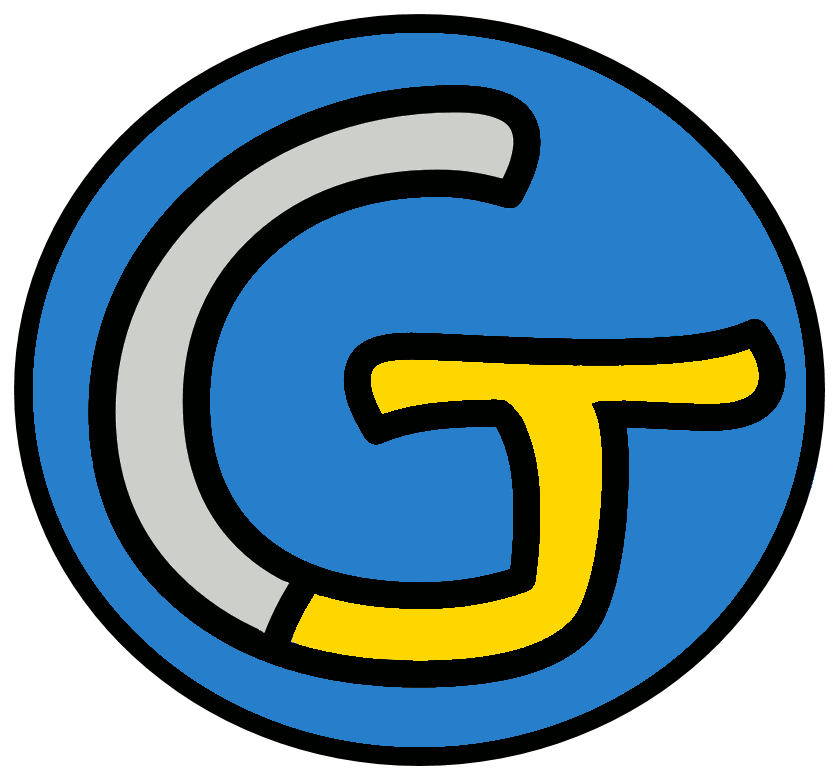 Étude de la langueOrthographeDictées flashsListe 25Liste 25Liste 25Notions travailléesNotions travailléesAccord dans le GNAccord sujet / verbeFutur simple de l’indicatifHomophones grammaticauxMots à apprendrepoissonnier - remettre - enveloppe - attendre - rue - avant - message - épicerie - rejoindre - provision - jaune - magasinDictéesDictéesDictée d’entraînement 1Avant de rejoindre le magasin, il repéra une voiture jaune qui attendait. Le chauffeur scrutait la rue, une enveloppe à la main.Dictée d’entraînement 2Le poissonnier fit d’abord une halte à l’épicerie, pour voir s’il n’y avait pas de message pour lui. Il se remit ensuite en route.Dictée d’entraînement 3L’enveloppe contenait un drôle de message : « Attends-moi devant l’épicerie, juste avant 8 heures. »Dictée bilanDemain, tu iras chez le poissonnier. Il te remettra une enveloppe. Tu devras attendre d’avoir traversé la rue avant de l’ouvrir. Tu liras le message, puis tu te rendras à l’épicerie pour rejoindre Lucas, qui aura acheté quelques provisions. Vous monterez alors dans la voiture jaune garée devant le magasin, puis vous démarrerez pour rejoindre le chalet dont l’adresse vous aura été transmise par la caissière de l’épicerie.Éléments de la dictée bilan à corrigerÉléments de la dictée bilan à corrigerÉléments de la dictée bilan à corrigerÉléments de la dictée bilan à corrigerMots à apprendre14poissonnierremettraenveloppeattendrerueavantmessageépicerierejoindreprovisionsjaunemagasinrejoindreépicerieAccords dans le GN3quelques provisionsla caissièregaréeAccord sujet/verbe9irasremettradevraslirasrendrasaura achetémonterezdémarrerezaura étéHomophone1àCompétenceDans le texteRéussiteJe sais écrire les mots de la liste.14Je sais faire les accords dans le groupe nominal.3Je sais faire les accords entre le verbe et le sujet.9Je sais écrire les homophones grammaticaux.1CompétenceDans le texteRéussiteJe sais écrire les mots de la liste.14Je sais faire les accords dans le groupe nominal.3Je sais faire les accords entre le verbe et le sujet.9Je sais écrire les homophones grammaticaux.1CompétenceDans le texteRéussiteJe sais écrire les mots de la liste.14Je sais faire les accords dans le groupe nominal.3Je sais faire les accords entre le verbe et le sujet.9Je sais écrire les homophones grammaticaux.1CompétenceDans le texteRéussiteJe sais écrire les mots de la liste.14Je sais faire les accords dans le groupe nominal.3Je sais faire les accords entre le verbe et le sujet.9Je sais écrire les homophones grammaticaux.1Prénom : .......................................................Prénom : .......................................................Liste 25poissonnier - remettre - enveloppe - attendre - rue - avant - message - épicerie - rejoindre - provision - jaune - magasinnom un / une...nom un / une...adjectif il est...verbe je...poissonnierjauneprépositionavantfutur simple(demain...)futur simple(demain...)futur simple(demain...)remettreattendrerejoindrejetuilnousvousilsOVRGUNDCorrigéCorrigéListe 25poissonnier - remettre - enveloppe - attendre - rue - avant - message - épicerie - rejoindre - provision - jaune - magasinnom un / une...nom un / une...adjectif il est...verbe je...poissonnierépiceriejauneremettreenveloppeprovisionprépositionattendreruemagasinavantrejoindremessagefutur simple(demain...)futur simple(demain...)futur simple(demain...)remettreattendrerejoindrejeremettraiattendrairejoindraituremettrasattendrasrejoindrasilremettraattendrarejoindranousremettronsattendronsrejoindronsvousremettrezattendrezrejoindrezilsremettrontattendrontrejoindrontEPPOISSONNIERIOCVEIRARJSIVUAIMESSAGEUONNNATTENDRE